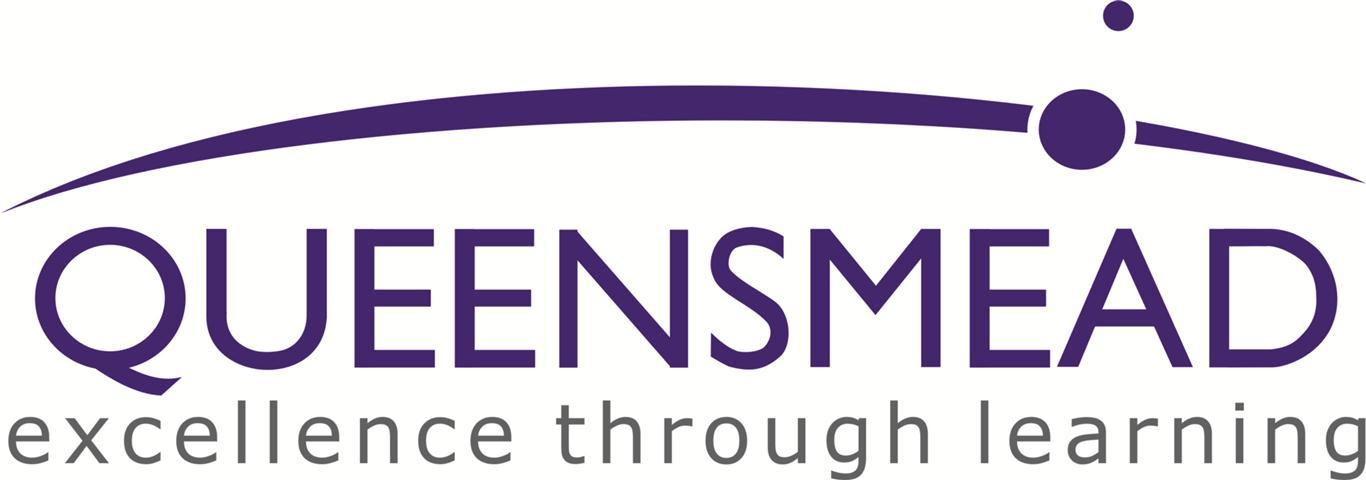 Queens Walk, South Ruislip, Middlesex HA4 0LS     Tel:   020 8845 6266www.queensmeadschool.org.ukTEACHER OF SCIENCEMPR (OUTER LONDON)Required for January 2022Closing Date:     Friday 5th November 2021 (9am)This is a rare opportunity for an exceptional candidate.You will be welcomed into a large and thriving Science Department.  You will enjoy working alongside a group of outstanding professionals.  You will be teaching under a superb Head of Department and as part of a collaborative and supportive team.Queensmead School is one of the leading schools in Northwest London.  We have a reputation for teaching excellence, which leads to outstanding outcomes for our students.  We invest heavily in our staff and we are very proud of their success. We offer a full range of Science subjects at both Key Stage 4 and Key Stage 5 (including Applied Science at Key Stage 5), so you will likely have the opportunity to teach a wide variety of classes should you wish to.
We welcome applications from ECT’s.Benefits:-A comprehensive induction programme will be providedOngoing extensive CPD programmeFree gym membership of the Fitness Zone at Queensmead Sports CentreFree Health Care Plan (includes benefits worth over £2000)Ride to Work SchemeFree access to Goals Soccer CentreTo find out more about our Benefits visit:-http://queensmeadschool.org.uk/recruitment/benefits/Please apply using the Queensmead School application form.  All application forms must be completed with a covering letter addressed to Miss R Johnston, Head Teacher, and sent to:-   Email:   recruitment@qmschool.org.ukWe reserve the right to make an appointment before the closing date so early applications are encouraged.Queensmead School is committed to safeguarding and promoting the welfare of children and young people and expects all staff and volunteers to share this commitment.  The appointment is subject to references and an enhanced DBS Check.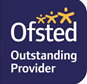 